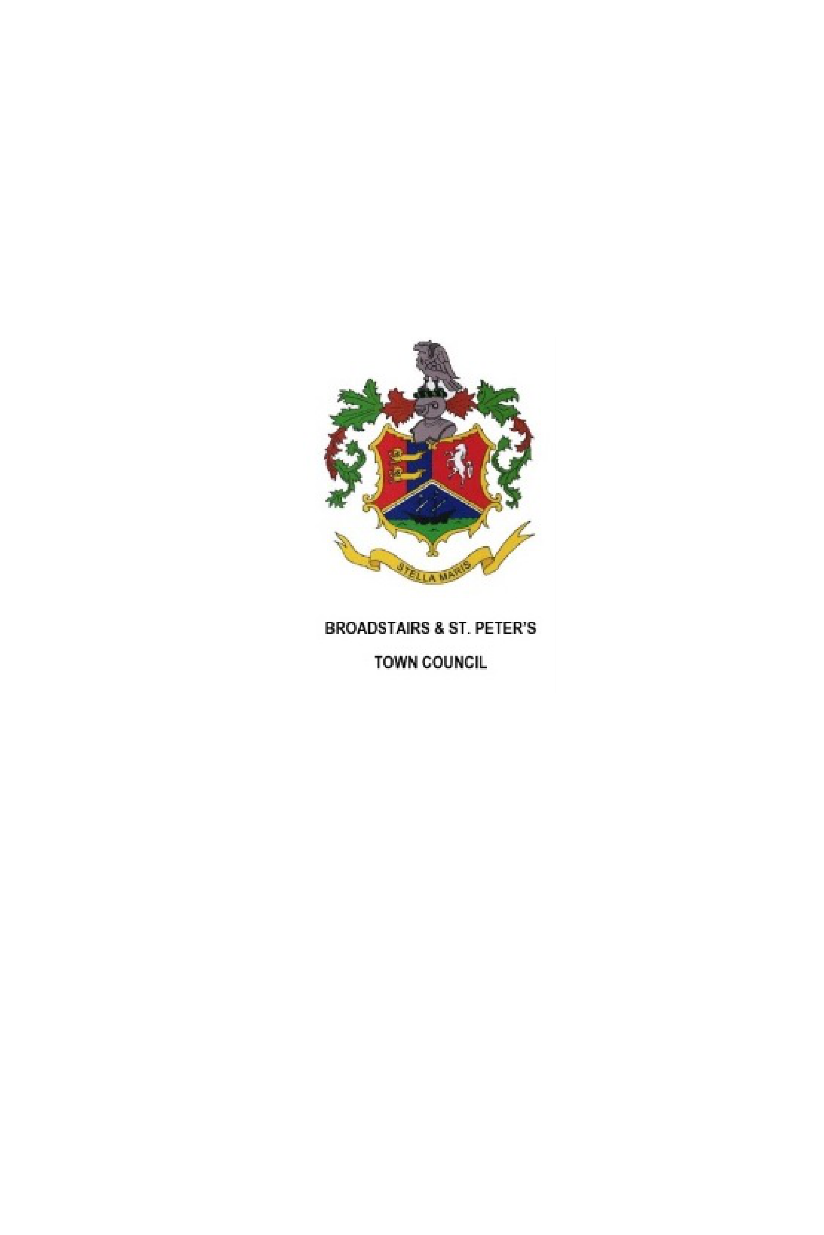 Broadstairs and St. Peter’s Neighbourhood Plan 2nd Edition Regulation 14  New Live Pre-submission consultation response formDEADLINE FOR RESPONSES 16th May 2022Broadstairs and St. Peter’s Town Council has prepared a Neighbourhood Development Plan 2nd Edition and would like your comments. The consultation runs from 28th March 2022 to 16th May 2022 at 12.30pm.The plan can be viewed online at https://www.broadstairs.gov.uk/Neighbourhood_Plan_Evidence_Base_2nd_Edition__41578.aspxPlease state which part of the plan (for example, policy reference, page number or map) your representation refers to.Please use a separate form for each representation.Do you support, object or think there is and omission from the contents of the Neighbourhood Development Plan (tick relevant box)Please use the space below to make comments on this part of the plan and what changes you think should be made (please use additional sheets if required).Are there any other comments you wish to make regarding our draft Neighbourhood Plan?DATA PROTECTION NOTICEBroadstairs & St Peter's Town Council takes data protection seriously. You do not have to supply your name or any other personal data, but if you do, we will take this to be confirmation of your consent for us to process this data for the purpose of conducting this survey. Broadstairs & St Peter's Council and its data processors will process your data securely and in line with the council's privacy notice and related policies. Broadstairs & St Peter's Town Council will share your response with Thanet District Council (TDC), who will then share it with the appointed Examiner, for the purpose of the Neighbourhood Plan. If you do not consent to your personal data being processed, you can still complete the survey anonymously, but your comments cannot be taken forward to the formal stages of the Neighbourhood Plan examination with TDC.  For more information please visit our website: http://www.broadstairs.gov.uk/Statutory_Documents__and__Policies_13932.aspx. Giving your contact details is acceptance of these regulations. All comments will be publicly available and identifiable by name and organisation (where applicable).Name Organisation/body (if applicable)AddressEmail addressPlease can you provide us with your email address, so that the Town Council can keep you up to date on matters relating to this survey and consultation?q May we also use your email address to keep you updated with news and information from the Town Council?Age bracketq  Under 13   q 13-17    q 18-30     q 31-40q 41-50          q 51-60     q 61-70     q 71-80     q 81+                                                                                                                                                    (policy, page number, map etc)Support Object Omission 